УТВЕРЖДАЮРектор                           Дьяконов Г.С.Дата, печать организацииПрограмма развития деятельности студенческих объединенийКазанского национального исследовательского технологического университетаПринципы взаимодействия студенческих объединений, входящих в состав СоветаВ ФГБОУ ВПО «КНИТУ» созданы уникальные условия для развития студенческого самоуправления, которые в сочетании с ресурсами, эффективной региональной политикой и традициями университета позволяют максимально вовлекать во внеучебную деятельность  наибольшее количество студентов и добиваться высоких результатов в научной, профессиональной и общественной деятельности.В основе построения системы студенческого самоуправления и организации взаимодействия между структурами вуза и студенческими объединениями лежат следующие принципы:Принцип законности - соблюдение и исполнение студенческими объединениями Конституции РФ, федеральных законов и иных нормативно-правовых актов Принцип системности. Студенческое объединение строит свою деятельность на системной основе. Системный подход рассматривает деятельность студенческого объединения как целенаправленный, систематичный и регулируемый процесс функционирования и взаимодействия структурных подразделений студенческого совета для достижения уставных целей. Системный подход к развитию личности подразумевает, что студенческое объединение ориентировано на гармоничное развитие личности и формирование у студентов управленческих навыков.Принцип научности. Студенческое объединение строится на базе накопленных образцах опыта и развивается на основе современных достижений науки.Принцип добровольности. Студенты добровольно определяют степень своего участия в тех или иных студенческих формированиях. Принцип выборности. Руководящие органы Студенческих объединений формируются на выборной основе.Принцип единства и целостности. Студенческие объединения, функционирующие в вузе, являются субъектами Студенческого Самоуправления и осуществляют свою деятельность в правовом поле Студенческого Самоуправления в соответствии с положением или другим нормативным документом.Принцип корпоративности и преемственности. Студенческое объединение является частью корпоративной культуры вуза и не может существовать вне вуза. Студенческое объединение неразрывно связано с историей, ценностями, традициями вуза. Принцип государственности. Студенческое объединение осуществляет свою деятельность в соответствии с государственной, региональной и городской молодежной политикой.Принцип развития. По мере накопления опыта и традиций Студенческое объединение может в установленном порядке приобрести права и принять на себя обязанности юридического лица.Принцип представительства. Студенты, избранные в руководящие органы Студенческогообъединения, выполняют свои функции, действуя от имени, по поручению и в интересах студентов вуза.Рисунок 1 – Схема взаимодействия студенческих объединений, входящих в Координационный Совет КНИТУ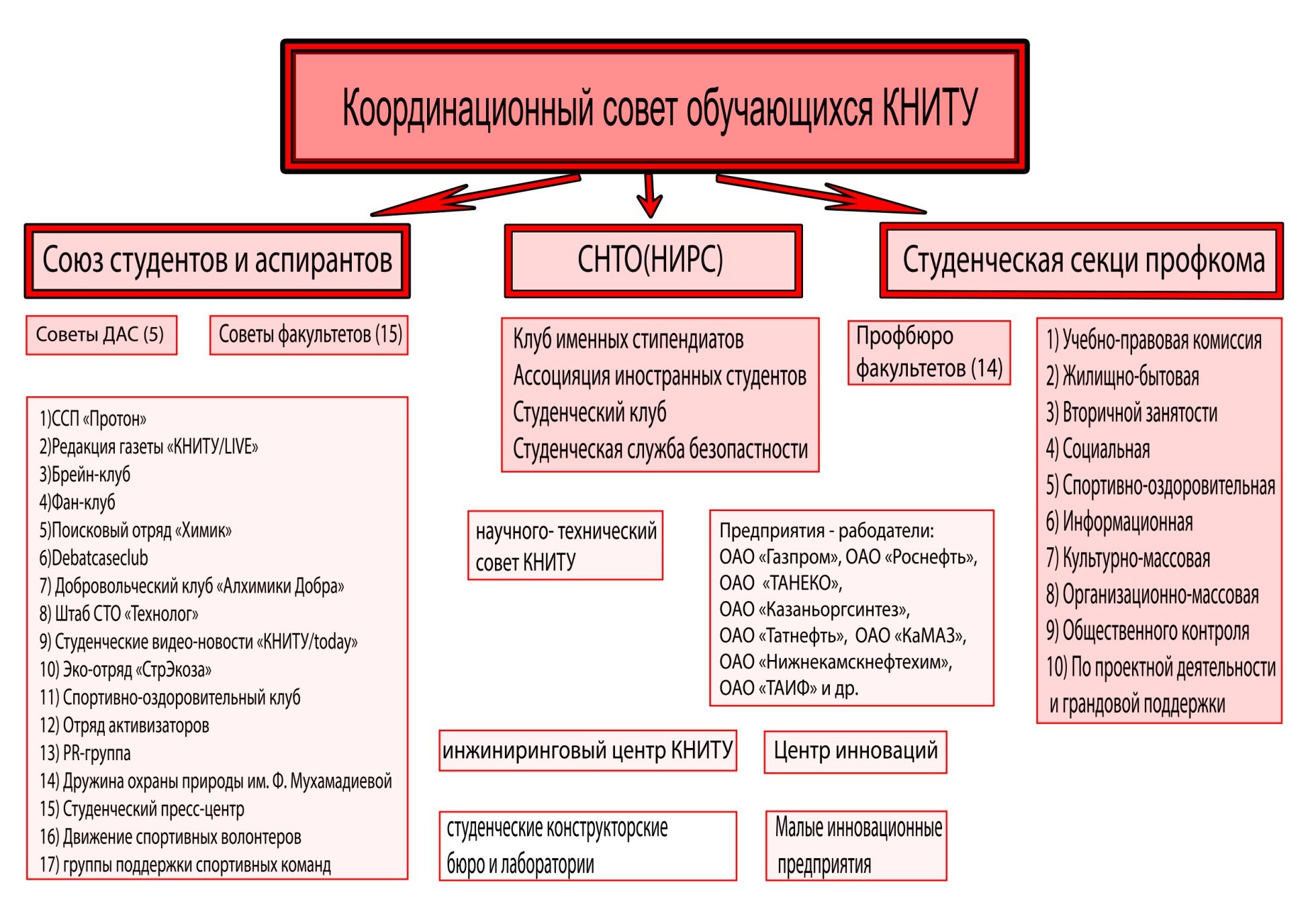 Координацию научной деятельностью студентов осуществляет Студенческое научно-техническое общество (СНТО-НИРС). В настоящее время Научно-исследовательская работа студентов (НИРС) в КНИТУ ставит главной целью деятельность самостоятельной личности, а в качестве основной задачи – формирование и раскрытие творческого потенциала личности. При этом именно система НИРС закладывает основу к продолжению образования и облегчает отбор потенциальных ученых для последующей подготовки в аспирантуре. НИРС готова решить поставленную перед высшей школой задачу – подготовка специалиста высокой квалификации. В настоящее время ей охвачены более 3500 студентов очной формы обучения. Профилирующие кафедры несут основную нагрузку в рамках НИРС, проводя учебно-исследовательскую работу студентов (УИРС) в рамках учебного процесса и привлекая творческой части студенчества к выполнению НИР кафедры.Центральным звеном студенческого самоуправления в КНИТУ является общественное формирование «Союз студентов и аспирантов» (ССА), объединяющее все студенческие организации и клубы университета. ССА поддерживает активное сотрудничество с профильными министерствами и ведомствами, а также автономными учреждениями и общественными организациями, чья деятельность связана с молодежью. Союз студентов и аспирантов КНИТУ объединяет:Студенческие советы факультетов и институтов в составе КНИТУ (18 студенческих советов)Студенческие советы ДАС (5 студенческих советов)Союз студентов-первокурсников «Протон»Редакция газеты «КНИТУ/LIVE»Брейн-клубфан-клуКлуб черлидингаПоисковый отряд «Химик»Debatcaseclub (клуб «Дебаты»)Добровольческий клуб «Алхимика добра»Штаб студенческих трудовых отрядов»Технолог» Студенческие видео-новости КНИТУ/todayЭкологический отряд «Стрекоза»Спортивно-оздоровительный клубОтряд активизаторовPR-групаДружина охраны природы им. Ф. МухамадиевойСтуденческий пресс-центр Движение спортивных волонтеровГруппы поддержки спортивных командВ структуру студсекции входят 17 профбюро, 5 представителей жилищно-бытовой комиссии в домах студентов и аспирантов КНИТУ, пресс-центр, PR-отдел, волонтерского отряд и работают постоянные комиссии:Учебно-правовая комиссияЖилищно-бытовая комиссияКомиссия вторичной занятостиСоциальная комиссииСпортивно-оздоровительная комиссияИнформационная комиссияКультурно-массовая комиссияКомиссия общественного контроляОрганизационно-массовая комиссия3.1. Цель программы состоит в повышении результативности существующей системы студенческого самоуправления, усилении ориентации внеучебной работы в вузе на развитие лидерского, творческого и инновационного потенциала студентов, совершенствование процессов адаптации студентов в социальной среде.3.2. Ожидаемые эффекты от реализации программы:Повышение качества вовлеченности студентов в науку.Повышение качества профессиональной адаптации студентов.Формирование у студентов конкурентоспособных профессиональных компетенцийПовышения качества вовлеченности студентов в общественную деятельность.Повышения качества вовлеченности студентов в спорт и пропаганду здорового образа жизниПовышение удовлетворенности студентов уровнем организации внеучебной работы в Университете.3.4. Целевые показатели реализации программы3.5. Мероприятия программыНаправление «Наука»Мероприятие 1.1. «Научная школа «Научные исследования и разработки в области Chemicalengineering».Краткое описание мероприятия: Ознакомление студентов и магистрантов, занятых в области химической инженерии и системотехники химических производств, с современным состоянием, мировыми тенденциями и перспективами развития компьютерного моделирования и оптимизации в химической технологии, создание конструкторского бюро.Период реализации: 1.03.2014-31.12..Количество участников: 100 человек.Количество акций: 1Непосредственные результаты мероприятия: получение студентами более глубоких теоретических знаний и наработки практических компетенций и навыков по следующим направлениям: методологии интегрированного проектировании гибких химико-технологических процессов, аппаратов и систем управления многокритериальной оптимизации химических производств, инструментальных средствах управления динамическими системами, оптимизации химико-технологических процессов в условиях неопределенности и проч.Интеграция с федеральными проектами: Международная молодежная школа «Кирпичниковские чтения», Всероссийская Олимпиада развития Народного хозяйства России, Международная Олимпиада по экономическим, финансовым дисциплинам и вопросам управленияМероприятие 1.2. «Конкурс налучшее научное исследование КНИТУ»Краткое описание мероприятия: В конкурсе могут принимать участие исследовательские студенческие команды от 1 до 5 человек. Целью конкурса является повышение инновационного и научного потенциала студентов высших учебных заведений. Основными критериями конкурсного отбора будут являться: актуальность и значимость проекта, соответствие проекта современному уровню развития науки и техники, соответствие проекта основным приоритетам социально-экономического развития России, возможность дальнейшей коммерциализации проекта.Период реализации: 1.04.2014-31.05..Количество участников: 100 человек.Количество акций: 1Непосредственные результаты мероприятия:1. Стимулирование инновационной научно-исследовательской деятельности студентов и магистрантов.2. Привлечение молодежи к научно-исследовательской деятельности и техническому творчеству.3. Подготовка научных исследований, проводимых студентами КНИТУ к Республиканскому конкурсу «Пятьдесят лучших инновационных идей для Республики Татарстан», проводимому Академией науки Республики Татарстан и некоммерческой организацией «Инвестиционно-венчурный фонд Республики Татарстан». Индикаторы: Интеграция с федеральными проектами: Конкурс «50 лучших инновационных идей для Республики Татарстан», Международная молодежная школа «Кирпичниковские чтения»Мероприятие 1.3. IIНаучная школа «ОбучениеНИРС в технологическом вузе»Краткое описание мероприятия: В программе Научной школы предполагаются следующие мероприятия: пленарное заседание, мастер-классы, экспертные кейсы, круглые столы. В работе Школы будут принимать участие ученые и преподаватели ФГБОУ ВПО «КНИТУ», К(П)ФУ, представители Татарстанстата, Комитета Республики Татарстан по социально-экономическому мониторингу, технопарка «Идея», технополиса «Химград» и других научно-образовательных, научно-исследовательских центров и научно-исследовательских лабораторий Республики Татарстан.Период реализации: 1.06.2014-25.12..Количество участников: 100 человек.Количество акций: 1Непосредственные результаты мероприятия: выработка профессиональных рекомендаций по научно-исследовательской работе студентов технологического вуза, которая направлена на повышение эффективности профессиональной адаптации и реализации инновационных идей студентов.Интеграция с федеральными проектами: Участник молодежного научно-инновационного конкурса - У.М.Н.И.К., Всероссийский студенческий форум.Мероприятие 1.4. Проведение внутривузовскихконференций и подготовка к Всероссийским олимпиадам. Описание мероприятия: Организация и проведение внутривузовской конференции «Дни науки КНИТУ».Подготовка, организация и проведение Всероссийских предметных олимпиад студентов (по плану Минобрнауки РФ):- 6-я Всероссийская олимпиада по органической химии студентов технических и технологических вузов;- 6-я Всероссийская олимпиада по химии и физике высокомолекулярных соединений;- 3-я Всероссийская олимпиада по неорганической химии студентов технических и технологических вузов.Период реализации: 1.02.. – 31.12.2014Количество участников: 200 человек.Количество акций: 4Непосредственные результаты мероприятия: повышение интеллектуального потенциала студенческого сообщества к решению практических научных задач.Интеграция с федеральными проектами: Участник молодежного научно-инновационного конкурса - У.М.Н.И.К., Международная молодежная школа «Кирпичниковские чтения», Всероссийская Олимпиада развития Народного хозяйства России, Международная Олимпиада по экономическим, финансовым дисциплинам и вопросам управленияНаправление «Предпринимательство»Мероприятие 2.1 Организация и проведение Конкурсабизнес-ориентированных проектовобласти ChemicalengineeringОписание: В открытом конкурсе будут принимать участие студенты  и аспиранты любого года обучения, а также авторские коллективы, являющимися членами студенческих научных обществ. Конкурс будет проводиться по ПНР КНИТУ: Химия и технология полимерных и композиционных материалов, Химия и технология энергонасыщенных материалов, Комплексное освоение ресурсов углеводородного сырья, Нанотехнологии, наноматериалы, Энергоресурсосберегающие технологии перспективных материалов.Период реализации: 1.06.2014-31.10.2014Количество участников: 100Количество акций: 1Непосредственные результаты:повышение вовлеченности студентов в работе над коллективными авторскими бизнес-проектами (до 100-150 человек); увеличение числа проектов, подлежащих к реализации в бизнес-инкубаторе (до 9).Интеграция с федеральными проектами: «Ты – предприниматель», Всероссийского конкурса бизнес-планов «Поколение 2025», республиканский конкурс «50 лучших инновационных идей для Республики Татарстан», Участник молодежного научно-инновационного конкурса - У.М.Н.И.К.Мероприятие 2.2 Организация и проведение Всероссийской научной школы «Актуальные проблемы разработки и коммерциализации новых материалов и технологий» Описание:Цель научной школы – выработка профессиональных рекомендаций по научно-исследовательской работе студентов технологического вуза, которая направлена на повышение эффективности профессиональной адаптации и реализации инновационных идей студентов.В программе научной школы – проведение пленарного заседания, мастер-классов, экспертных кейсов, круглых столов.В ходе работы школы планируется рассмотрения следующих вопросов: 1. Содержание и организация научно-исследовательской работы студентов.2. Методология научно-исследовательской работы студентов.3. Активизация интеллектуальной и инновационной деятельности в технологическом вузе в форме НИРС.4. Перспективные научные направления в теоретических и прикладных исследованиях.5. Эффективность симбиоза фундаментальной науки и производства.6. Моделирование бизнес-процессов.7. Студенческие бизнес-проекты: от стартапа до коммерциализации. 8. Маркетинговые исследования тенденций бизнес-среды.Период реализации: 1.10.2014-25.12.2014Количество участников: 100Количество акций: 1Непосредственные результаты:повышение вовлеченность студентов в работе над коллективными авторскими бизнес-проектами (до 100-150 человек); обмен опытом студентов, занятых бизнес-планированием и повышение их профессиональных компетенцийИнтеграция с федеральными проектами: Всероссийский студенческий форумМероприятие 2.3 Организация и проведение бизнес-тренингов и бизнес-кейсов со студентами.Описание:Проведение консультационных услуг по вопросам организации проектной деятельности студентов, а также внедрения и реализации бизнес-ориентированных студенческих проектов на базе молодежного бизнес-инкубатора ФГБОУ ВПО «КНИТУ»; проведение мероприятий по командообразованию в форме бизнес-тренингов, психологического тестирования, кейс-стади и практических занятий по вопросам технико-экономического обоснования проектов, подготовки и защиты презентационной заявки по проекту, развитию коммуникационного потенциала участников студенческих команд проектов, в том числе на площади лаборатории «Комплексный научно–производственный центр технологических  модулей и пилотных установок».Период реализации: 1.02.2014-25.12.2014Количество участников: 300Количество акций:4Непосредственные результаты: повышение вовлеченности студентов в работе над коллективными авторскими бизнес-проектами (до 100-150 человек); увеличение числа проектов, подлежащих к реализации в бизнес-инкубаторе (до 9); формирование профессиональных компетенций студентов и повышение профессиональной адаптации.Интеграция с федеральными проектами: «Ты – предприниматель», Всероссийского конкурса бизнес-планов «Поколение 2025», республиканский конкурс «50 лучших инновационных идей для Республики Татарстан»Мероприятие 2.4 Организация и проведение Дней предпринимательства Описание: Создание коммуникационной площадки для студентов заинтересованных в предпринимательстве и бизнесе. Популяризация предпринимательской деятельности среди молодежи, формирование предпринимательской среды. Вовлечение студентов в предпринимательскую деятельность. Развитие проектно-деятельностного обучения. Рассмотрение вопросов создания малых инновационных предприятий.Период реализации: 1.02.2014-25.12.2014Количество участников: 200Количество акций: 2Непосредственные результаты: увеличение количества студентов заинтересованных в предпринимательстве до 200 человек; повышение осведомленности студентов о программах поддержки и развития малого бизнеса; реализациябизнес-проектов студенчества; формирование устойчивой среды студентов заинтересованных в предпринимательстве на основе коммуникационной площадки наука-бизнес.Интеграция с федеральными проектами: Ты – предприниматель»Направление «Карьера и трудоустройство»Мероприятие 3.1 «Дни трудоустройства и карьеры»Краткое описание мероприятия:Мастер-класс по поиску работы, в рамках которого предполагается рассмотрение практических вопросов составления резюме, подготовки к собеседованию, формированию навыков самопрезентации; анализа рынка труда.Тренинг по командообразованию, направленный на: формирование командного духа; развитие внутрикомандных коммуникаций; управление конфликтами; эффективное распределение ролей.Психологический тренинг по профессиональной адаптации студентов-выпускников призван выявить профессиональные склонности студентов и соотнести их со спросом на рынке труда; ориентировать на развитие профессиональной карьеры, самореализацию и самосовершенствование.Период реализации: 1.02.2014 – 31.12.2014Количество участников: 400Количество акций, событий, ед.: 3Непосредственные результаты:Развитие у студентов навыков поиска работы, формирование у студентов базы знаний о существующих тенденциях на рынке труда позволит повысить долю трудоустроенных выпускников. Сокращение сроков профессиональной адаптации студентов-выпускников при поступлении на работу, развитие навыков работы в команде позволит сформировать благоприятного имиджа выпускников КНИТУ у работодателя.Интеграция с федеральными проектами: Ты – предприниматель»,Участник молодежного научно-инновационного конкурса - У.М.Н.И.К., Государственная программа РФ «Содействие занятости населения»Мероприятие 3.2 «Конкурс «Инновационный лифт 2014»Краткое описание мероприятия:Конкурс «Инновационный лифт» призван интегрировать такие секции работы со студентами как научная деятельность (НИОКР), предпринимательство и трудоустройство. Конкурс предполагает отбор лучших работ, отражающих структуру образовательной траектории студента в рамках инновационного цикла «Исследование – НИОКР – предприятие» в рамках инновационной инфраструктуры КНИТУ. В рамках конкурса будут рассмотрены работы, раскрывающие лучшую практику самореализации выпускника, в том числе посредством создания малых инновационных предприятий, проектно-деятельностного обучения.Наиболее успешные проекты будут развиты для участия во Всероссийском студенческом форуме.Период реализации:1.10.2014 – 31.10.2014Количество участников: 100Количество акций, событий, ед.: 1Непосредственные результаты мероприятий (не больше 3 основных результатов):Доведение до студентов информации о возможностях самореализации на база инновационной инфраструктуры КНИТУ, а также формирование навыков алгоритмизации деятельности по реализации собственного потенциала позволит повысить такие индикаторы Программы как 1.2 «Объем НИОКР, выполненных студенческими конструкторскими исследовательскими бюро и лабораториями», 1.3 «Количество студенческих научных проектов, находящихся в стадии опытной эксплуатации», 2.1 «Количество студенческих проектов, поддержанных в рамках бизнес-инкубаторов».Интеграция с федеральными проектами: «Ты – предприниматель»,Участник молодежного научно-инновационного конкурса - У.М.Н.И.К., Всероссийский студенческий форум.Мероприятие 3.3 «День работодателя»Краткое описание мероприятия:День «Газпрома» в КНИТУ призван познакомить студентов с карьерными возможностями, открывающимися в рамках взаимодействия университета и «Газпрома». Мероприятие предполагает непосредственное общение с представителями «Газпрома», участие в ярмарке вакансий. Кроме этого планируется проведение «Круглого стола» по обсуждению перспектив сотрудничества «Газпрома» и КНИТУ. День «Лукойла» в КНИТУ предполагает проведение Международной молодежной научно-практической Олимпиады по нефтегазохимии, организованной совместно КНИТУ и Лукойл. В рамках этой олимпиады студенты имеют возможность непосредственно пообщаться с представителями компании, представить им свои инновационные проекты в сфере нефтехимии.Период реализации: 1.02.2014 – 31.12.2014Количество участников: 200Количество акций, событий, ед.: 2Непосредственные результаты мероприятий:Налаживание тесного контакта работодателей и студентов позволит повысить такие индикаторы Программы как 1.2 «Объем НИОКР, выполненных студенческими конструкторскими исследовательскими бюро и лабораториями», 1.3 «Количество студенческих научных проектов, находящихся в стадии опытной эксплуатации», 3.1 «Количество предприятий-партнеров, принимающих участие в работе центров профориентации, развития карьеры, сертификации и трудоустройства на регулярной основе». Кроме этого проведение таких мероприятий позволит сформировать благоприятный имидж выпускника КНИТУ перед работодателем, что позволит повысить востребованность последних на рынке труда.Интеграция с федеральными проектами: «Ты – предприниматель»,Участник молодежного научно-инновационного конкурса - У.М.Н.И.К., Государственная программа РФ «Содействие занятости населения».Мероприятие 3.4. «Путь к успеху» Краткое описание мероприятия:Мероприятие «Путь к успеху» является одним из мероприятий КНИТУ, подводящих итог работы за год. Это встреча - презентация нашего ВУЗа перед лучшими школьниками Казани, победителями химических олимпиад, директорами школ – партнеров, а так же лучшими преподавателями технических специальностей. Данный концерт освещает основные достижения и результаты работы за год, награждаются лучшие школы – партнеры, лучшие преподаватели вуза, а так же победители школьных олимпиад в химической области, что позволяет этим школьникам поступить в наш вуз без конкурса.Период – 10.11.2014-15.11.2014Количество участников – 600Количество событий – 1Результаты:Привлечение абитуриентов для поступления в КНИТУ.Мероприятие 3.5. «Виват, химия»Краткое описание мероприятия: «Виват, химия» - Главное клубное танцевальное событие вуза. В один из Казанских клубов, в дневное время приглашаются учащиеся старших классов Казанских школ, где для них в неформальной обстановке рассказывают о студенческой жизни и основных достижениях КНИТУ, презентуется деятельность творческих объединений вуза, а также рассказывается о результатах деятельности студенческих организаций КНИТУПериод реализации : 6-10 мартаКоличество участников:500 человекКоличество событий: 2Результаты:Благодаря проведению данных мероприятий абитуриенты целенаправленно идут именно на интересующую их специальность, что повышает уровень успеваемости и последующей трудоустраиваемости.Направление «Студенческие отряды»Мероприятие 4.1 «Агитбригада СТО КНИТУ»Краткое описание мероприятия: Проект включает:• Агитационные презентации для студентов;• Агитационные афиши на стендах;• Агитационная информация на сайте вуза, в социальных сетях;• Активная общественная работа.Период реализации: 01.02.2014. – 31.05.2014.Количество участников: 5000Количество акций, событий, ед.: 12Непосредственные результаты мероприятия (не больше 3х основных результатов): Проект направлен на повышение информированности студентов КНИТУ о возможности трудоустройства в летний период, а также на временную и постоянную работу в составе студенческих трудовых отрядов (далее – СТО), увеличение численности студентов КНИТУ, занятых в деятельности штаба СТО КНИТУ "Технолог", а также популяризация деятельности студенческих трудовых отрядов и создание положительного образа бойца отряда.Мероприятие 4.2 «Прошлое и будущее»Краткое описание мероприятия: Мероприятие предполагает встречу молодых бойцов студенческих трудовых отрядов КНИТУ с ветеранами движения из числа преподавателей и сотрудников КНИТУ.Период реализации: 15.04.2014. – 15.04.2014.Количество участников: 100Количество акций, событий, ед.: 1Непосредственные результаты мероприятия (не больше 3х основных результатов): Передачи опыта ветеранов движения организации отрядов молодому поколению, сохранения традиций и преемственности.Мероприятие 4.3 «Итоги трудового семестра»Краткое описание мероприятия: Мероприятие предполагает отчет о проделанной работе и награждение лучших бойцов СТО КНИТУ по итогам летнего трудового периода.Период реализации: 03.09.2014. – 03.09.2014.Количество участников: 200Количество акций, событий, ед.: 1Непосредственные результаты мероприятия (не больше 3х основных результатов): Популяризация движения СТО в КНИТУ.Мероприятие 4.4. «Школа вожатых»Направление «Развитие студенческого самоуправления»Мероприятие 5.1.: «Студенческий лидер КНИТУ»Краткое описание: Конкурс среди лидеров студенческого самоуправления, проводится в 2 этапа: 1 этап - в рамках института, 2 этап – университетский. Участникам конкурса необходимо показать себя как многосторонняя личность, творчески представить автопортрет настоящего лидера студентов, знающего законодательство и умеющего помочь в трудной ситуации.Количество мероприятий: 7 факультетских, 1 вузовскоеПериод реализации: 1.04.2013 – 31.05.2014Количество участников: 42 участникаКоличество акций, событий, ед: 8Непосредственные результаты мероприятий: Выявления творчески работающих лидеров и руководителей студенческих общественных объединений. Победители «Студенческого лидера КНИТУ» будут участвовать на всероссийских конкурсах «Студенческий лидер» и «Лидер XXI века».Мероприятие 5.2: «Чемпионат по парламентским дебатам и решению бизнес кейсов»Краткое описание: Парламентские дебаты. Обучение студентов аргументировано доказывать свою позицию, получать умения строить логичную и убедительную речь.Кейс технология, это разбор реальных ситуаций (проблем) и поиски их решения проблем. Как результат повышаем навыки публичных выступлений, навыки быстрого реагирования и поисков решения непредвиденных проблем, а также поиска и построение правильных аргументов.Период реализации: 1.01.2013 – 31.12.2014Количество акций, событий, ед: 8Количество участников: 55 участниковНепосредственные результаты мероприятий: Создаются условия для самореализации, социализации одаренной молодежи. А также обучение студентов и аспирантов КНИТУ умению быстро анализировать информацию и принимать правильные решения в сложных ситуациях.Мероприятие 5.3: «Ежегодный форум студенческих советов общежитий»Краткое описание:  Представителям общежитий задается на раскрытие одна из тем по различным направлениям. Далее начинается пятиминутный мозговой штурм, после проходят выступления каждой команды для раскрытия поставленной задачи. В своем выступлении докладчики должны донести основные направления работы по выбранной теме в своем общежитии, рассказать о том, как студенческий совет работает в данном направлении, какие плюсы и минусы имеют место быть по данной проблеме. По завершению форума формируется рабочая группа, реализующая наработанные идеи.Период реализации: 29.11.2013Количество участников : 100 участниковКоличество акций, событий, ед: 2Непосредственные результаты мероприятий:Рабочая группа анализирует идеи, выдвинутые на форуме, пути решения поставленных задач, мотивации студентов, выбор оптимального решения по всем направлениям и предложение идеальной модели дальнейшей работы студ.совета в ДАС.Мероприятие 5.4.: «Интеллектуальная лига КНИТУ»Краткое описание: Студенческий чемпионат по интеллектуальным играм «Интеллектуальная Лига Казанского национального исследовательского технологического университета»  – ежегодный турнир по интеллектуальным играм среди студентов и аспирантов вуза по играм Что Где Когда?, Брейн-ринг, «Эрудит-Квартет», Интеллектуальное многоборье, «Шляпа». Период реализации: 1.01.2013 – 31.12.2014Количество участников: 500Количество акций, событий, 10 игрНепосредственные результаты мероприятий: Чемпионат проводится с целью поддержки талантливой молодежи, организации условий для творческого, интеллектуального развития студенчества КНИТУ.Мероприятие 5.5. Проект: «Вливайся»Краткое описание: Серия тренингов, мастер-классов игр на знакомство и сплочение и психологических игр для студентов первого курса Период реализации: 03.09.2013 – 16.12.2013 Количество участников: 200 участниковКоличество акций, событий, ед: 10Непосредственные результаты мероприятий:Адаптация первокурсников в студенческой среде и привлечения студентов первокурсников в ряды активистов КНИТУ.Мероприятие 5.6.: «Ежегодная студенческая премия «Отличник года»»Краткое описание: Торжественная церемония вручения ежегодной премии «Отличник года» лучшим студентам и аспирантам технологического университета – отличникам учебы, особо ярко проявившие себя в науке, общественной деятельности, волонтерстве, творчестве и спорте, трудовой и общественной деятельности. Период реализации: 04.12.2013Количество участников: 620 участниковКоличество акций, событий, ед: 1Непосредственные результаты мероприятия:Повышается мотивация студентов, ведущих активный образ жизни в различных направлениях (наука, общественная деятельность, спорт, творчество и т.д.), добиваться новых рубежей по всем направлениям, получая за это заслуженные награды.Интеграция с федеральными проектами: Всероссийская студенческая премия "Студент года" Мероприятие 5.7.: Конвент «Сигма»Краткое описание: Проводятся круглые столы по 6 направлениям: Патриотизм, Научное направление, Студенческое самоуправление, PR, Спортивное направление, творчество. Самые активные студенты Казанского национального исследовательского технологического университета совместно с администрацией вуза в присутствии высокопоставленных гостей из руководства города и республики обсуждают самые актуальные проблемы студенчества и КНИТУ в целом. Период реализации: 1.09.2013 – 30.11.2013Количество участников: 300 человекКоличество акций, событий, ед: 1Непосредственные результаты мероприятия:Результатом работы Конвента является резолюция, отражающая все предложенные пути решения проблем, представленных на Конвенте ССА КНИТУ. Конвент «Сигма» - это связующее звено между студенчеством и руководством КНИТУ.Интеграция с федеральными проектами: Всероссийская студенческая премия "Студент года" Мероприятие 5.8: «Ежегодные круглогодичные школы студенческого актива»Краткое описание: В течение года проводятся школы по различным направлениям:«Зимняя выездная школа студенческого актива» - проходит в течении 5 дней. В эти 5 дней активисты слушают мастер-классы, тренинги от ведущих специалистов в различных направлениях, принимают участие в веревочных курсах, а также культурно-досуговых мероприятиях.«Профильная смена в СОЛ “Зеленый Бор” «Летняя школа студенческого актива»- 3 смены.«Школа для студентов первокурсников “Первый опыт”» - Это мероприятие направлено на выявление лидеров среди первокурсников, которые в дальнейшем приходят в ряды ССА КНИТУ, а так же на сплочение команды первокурсников.«Круглогодичная школа профсоюзного актива "Поколение П"» - направлена на повышение правовой грамотности. Проводится в 4 этапа: 1 этап: мастер - класс общей направленности; 2 этап проектная деятельность, развитие личных компетенций; 3 этап - конкурс студенческий лидер; 4 этап - школа кураторов.Количество участников: 500 человекКоличество акций, событий, ед: 9Непосредственные результаты мероприятия: Студенты – первокурсники, осознают причастность к студенческому активу вуза, именно здесь они учатся проектной деятельности, ораторскому искусству, актерскому мастерству, получение компетенций необходимых в современном мире и т.д.Интеграция с федеральными проектами: Всероссийская школа актива "Лидер 21 века", а также окружные школы актива и семинарыМероприятие 5.9: «Лучшая академическая группа»Краткое описание: Конкурс направлен на формирование активной гражданской позиции, а также выявление групп, активно участвующих в образовательной, общественной жизни факультета и университета в целом. Конкурс проводится в несколько этапов для студентов первых и старших курсов на факультетах (институтах). На каждом этапе студентам необходимо представить группу по различным направлениям: интеллектуальное, творческое, спортивное, волонтерское и др.Период реализации: 1.02.2014 – 1.12.2014Количество участников: 3300 Количество акций, событий, ед: 13Непосредственные результаты мероприятий: Повышение успеваемости и укрепление учебной дисциплины в академической группе; Воспитание патриотизма, выявление талантливых студентов и развитие их творческих способностей, широкое привлечение студентов к культурно-массовой, спортивной, оздоровительной работе; повышение заинтересованности студентов к проблемам в социальной сфере.Мероприятие 5.10: «Школа тьюторов»Краткое описание: Тьютором студенческой группы назначается студент соответствующего факультета Университета второго года обучения и выше из числа активистов. Приоритетным направлением работы тьютора студенческой группы является формирование корпоративной культуры студенчества-чувства принадлежности к КНИТУ с его историей, традициями и ценностями. Школа тьюторства направлена на выявление и обучение будущих тьюторов. Для них проводятся мастер классы, тренинги и лекции по основным направлениям работы. Главный акцент в воспитательной работе школы тьюторства направлен на развитие таких личностных качеств тьюторов как лидерство, гуманизм, нравственность, гражданственность, патриотизм, корпоративный дух, трудолюбие.Сроки реализации: 01.02.2014 – 01.08.2014Количество участников – 160 человекКоличество событий – 36Результаты: После прохождения школы тьюторства, качественно увеличивается уровень подготовки тьюторов, их знания и навыки.Мероприятие 5.11: мотивационная программа «Личная книжка активиста»Краткое описание: Каждому студенту выдается Личная книжка активиста – это своего рода «портфолио», который он в течение учебного года заполняет Личная книжка  предназначена для учета деятельности активиста, степени участия в мероприятиях и проектах, его поощрениях и уровне подготовки.		Период реализации: с 01.01.2014 – 31.12.2014Количество участников: все студенты КНИТУКоличество акций, событий, ед: 1Непосредственные результаты мероприятия:Личная книжка активиста позволит создать грамотную систему учета общественной деятельности, которая будет отражать актуальную информацию о студентах активистах КНИТУ.Направление «Досуг и творчество»Мероприятие 6.1. Конкурс «МИСС КНИТУ»Описание: Ежегодный конкурс "Мисс КНИТУ" является конкурсом красоты и таланта. Создавался с целью реализации творческого потенциала, выявления и поддержки талантов девушек Технологического университета, а также воспитания эстетического вкуса у зрителей, пропаганды нравственных ценностей и здорового образа жизни. Конкурс проходит в 3 этапа - собеседование, отборочный (демонстрация творческого номера) и финал. По итогам собеседования и отборочного этапа в финал попадают от 8 до 12 участниц, с которыми впоследствии в течение 2 недель занимаются хореографы, режиссеры и преподаватели модельного искусства. Период реализации: 9.09.2014 – 24.09.2014Количество участников: 620Количество событий: 3Непосредственные результаты мероприятия:Реализация творческого потенциала и дальнейшее личностное развитие участниц, выявление талантов для участия на других мероприятиях. Вовлеченность в конкурс всех студентов КНИТУ. Мероприятие 6.2. «Выездная школа художественного актива КНИТУ»Описание: Выездная школа художественного актива проходит на протяжении 5 дней в зимнее время года. В течение этого времени творческие коллективы университета проходят мастер-классы и тренинги от ведущих педагогов и преподавателей различных жанров, а каждый вечер имеют возможность показать на сцене, чему они научились за день. Так же данная школа является платформой для создания новых творческих номеров для фестиваля «Студенческая весна»Период реализации: 1.02.2014 – 28.02.2014Количество участников: 150 человекКоличество акций, событий, ед: 1Непосредственные результаты мероприятия:Благодаря образовательным занятиям в рамках школы студенты Технологического получат множество навыков, необходимых для творческой деятельности, а также обменяются между собой опытом, что в итоге позволит поддерживать планку организации культурно-массовых мероприятий в КНИТУ на высоком уровне.Фестиваль 6.3. «Формула Жизни»Описание: Студенческий фестиваль студенческого творчества «Формула жизни» создавался с целью создания условий для реализации творческого потенциала у студентов Республики Татарстан, занимающихся рэпом, бит-боксом, хип-хопом, брейк – дансом и фотоискусством, так как эти направления зачастую не входят в формат таких мероприятий, как «Студенческая весна» и «День Первокурсника». А так же для выявление талантливой студенческой молодежи в области современного искусства, которые в дальнейшем участвуют в российских и международных фестивалях такого рода. Период реализации: 01.11.2014 - 29.11.2014Количество участников: 76 участниковКоличество акций, событий, ед: 3Непосредственные результаты: Фестиваль является своего рода поддержкой студенческой молодежи; выступают в основном непрофессиональные певцы/танцоры, которые учатся вести себя на сцене. Так же укрепляются культурные связи между студенческими коллективами КНИТУ и учебными заведениями республики Татарстан.Интеграция с федеральными проектами: проект "Арт квадрат"Мероприятие 6.4 «Фестиваль ДАС»Описание: Фестиваль общежитий – традиционное мероприятие КНИТУ, которое проводится уже ни первый год. В течение года Дома студентов и аспирантов зарабатывают награды, достигают каких либо результатов, и эпогеем их деятельности за год становится фестиваль, на котором каждый из пяти общежитий показывает на что он способен еще в творческой составляющей! Визитная карточка студенческих советов, творческий конкурс, конкурс видеороликов, презентация того как студенты общаются с представителями других национальностей – это лишь малая часть мероприятий входящих в состав фестиваля.Период – 15.11.2014 – 30.11.2014 годаКоличество участников – 1500Количество событий – 4Результаты: Улучшается межнациональное и межэтническое общение, увеличивается активность студентов в общежитияхМероприятие 6.5. «Школа ведущих»Описание: Школа ведущих является круглогодичной, но в основном базируется на обучении студентов в летнее время года в СОЛ КНИТУ «Зеленый Бор». В течение трех недель преподаватели обучают желающих студентов основам актерского мастерства, ораторского искусства, проводят мастер классы по сценическому движению и правилам поведения на сцене. Практическими занятиями для ведущих являются проведение вечерних мероприятий, с написанием сценария, и полной организацией.Период – 1.01.2014 – 31.12.2014Количество участников – 20 человекКоличество событий – 15Результаты:Формирование у обучающихся высокой речевой культуры (логически осмысленной, ясной и грамотной речи) как средства личностной самореализации.Мероприятие 6.6. Фестиваль короткометражного кино "Попкорн"Описание: Фестиваль короткометражного кино "Попкорн" направлен для выявления талантливой молодежи в области потенциальной способности создания кино в различных проявлениях, как от мотивационных видеороликов, так и до "полносеансного" документального фильма. Цель данного проекта - прививание современной молодежи любви к искусству, а студентам реализовать свои проекты в таких областях, как режиссура, актерское мастерство, монтаж и прочее. Период реализации:10.10.2014 - 30.11.2014Количество участников:200Количество акций,событий,ед:3Непосредственные результаты:Укрепление культурных связей, поддержка и помощь с медиа-проектами студентам вуза.Интеграция с федеральными проектами: проект "Арт квадрат"Мероприятие  6.7. Фестиваль «КВН Химиков»Краткое описании:КВН Химиков— популярные юмористические игры, в которых различных команды КНИТУ соревнуются в юмористических ответах на заданные вопросы, импровизациях на заданные темы и разыгрывании заранее заготовленных сцен .Период реализации: 1.10.2014 – 31.10.2014Количество участников: 200Количество акций, событий, ед: 1Непосредственные результаты мероприятий: Благодаря играм студенты реализуют весь свой творческий потенциал, получают массу полезных навыков, которые пригодятся в дальнейшей жизни, учатся отличать хороший юмор от плохого, развивают активную жизненную позицию. Также это отличная площадка для формирования новых сборных или появления новых участников в коллективе вузовской команды КВН.Интеграция с федеральными проектами: "Лига КВН Республика Татарстан", "Лига КВН Поволжье"Мероприятие 6.8 Фестиваль «День активной молодежи»Краткое описание:Фестиваль «День активной молодежи» - это новогодний «капустник» для активистов КНИТУ, на котором в неформальной обстановке подводятся итоги за год,  и награждаются лучшие активисты КНИТУ, внесшие наибольший вклад в развитие активной студенческой жизни университета. Помимо выступления творческих коллективов, на данном фестивале стало традиционным проведение мужского конкурса красоты и таланта «Мистер КНИТУ».Период реализации : 24-27 декабря 2014 годаКоличество участников: 80 человекКоличество событий, акций: 2Результаты:Дополнительная мотивация к участию в общественной жизни университета, особенна у представителей мужского пола, которые к тому же могут иметь возможность поучаствовать в конкурсе красоты.Мероприятие 6.9  День знаний – «Я студент КНИТУ»Краткое описание:День знаний – «Я студент КНИТУ»- традиционное мероприятие проводимое в первый день нового учебного года для студентов – первокурсников. В этот день для них в актовом зале вуза устраивается концертная программа, с подробными рассказами о направлениях деятельности в вузе, и с выступлениями лучших творческих коллективов университета. Так же тьюторы проводят ознакомительные экскурсии по учебным корпусам КНИТУ, и уже с первых минут вовлекают обучающихся в активную и творческую студенческую жизнь.Период: 1.09.2014 Количество участников: 4000 человекКоличество событий:3Результаты:Благодаря пропаганде активного образа жизни уже на первой неделе учебы выявляются более 400 первокурсников, желающих участвовать в творческой и общественной жизни университета. С первых дней обучения первокурсники знают ответы на все интересующие их вопросы, в результате чего повышается их коэффициент полезного действия Мероприятие 6.10 «День химика»Краткое описание:Праздничный концерт «День химика» проводится на уровне Республики уже не первый год, и часто приурочен к празднованию значимых юбилейных дат, как в истории отечественной химии, так и в истории химической промышленности Республики Татарстан. Проводится отдельная церемония награждения лучших представителей химической промышленности, а также победителей химических олимпиад и конференций.Период: 24-28 мая 2014Количество участников: 6000Количество событий: 1Результаты:Увеличение популярности и известности КНИТУ на всероссийском уровне, как ведущего вуз химической промышленности. Заключаются дополнительные договора о сотрудничестве. Участвуя в таких крупных масштабных мероприятиях, творческие коллективы увеличивают свой опыт, и учатся работать на Республиканском уровне.Направление "Спорт и здоровый образ жизни"Мероприятие 7.1. Спартакиада между ДАС КНИТУОписание: Организация и проведение соревнований среди учащихся, проживающих в общежитиях КНИТУ, по мини-футболу, стритболу, волейболу, настольному теннису, шахматам и шашках, а также проведение интеллектуальной игры на тематику спорта.Период реализации: 7.12 2014 – 14.12.2014 годаКоличество участников 650 Количество акций, событий, ед.: 10Непосредственные результаты:	Развитие чувства патриотизма у курсантов военного обучения, профилактика здорового образа жизни.Мероприятие 7.2 Клуб любителей зимних видов спорта г.Казани Описание:  Организация клуба любителей зимних видов спорта (по разным спортивным направлениям:массовое катание на коньках, лыжах, зимний футбол,з зимние забавы на ледянках и санках, горные лыжи и сноуборд)  среди учащихся вузов и ссузов г.Казани.  Еженедельные сборы по разным спортивным направлениям. Период реализации: 25.01.2014 – 15.03.2014Количество участников: 150Количество акций, событий, ед.: 6Непосредственные результаты:	Создание группы регулярно занимающихся спортом и ведущий здоровый образ жизни студентов и включение их в состав клуба любителей зимних видов спорта, осуществляющий свою деятельность ежегодно. Освещение мероприятия спортивным видео-блогом от Спортивно-оздоровительного клуба КНИТУ.Мероприятие 7.3 Соревнования по общефизической подготовкеОписание: Проведение индивидуальных соревнований по разнообразными физическим упражнениям (бег, прыжки в длину, приседания, отжимание и другое).Период реализации: 1.02.2014 – 31.03.2014Количество участников: 100Количество акций, событий, ед.: 2Непосредственные результаты:	Пропаганда здорового образа жизни среди студентов, развитие всесторонних и специальных физических качеств, привлечение студентов к регулярным занятиям физической культурой и спортом.Мероприятие 7.4. Спартакиада «Турнир поколений»Описание:  Соревнования среди команд первокурсников, старших курсов, магистров, аспирантов и преподавателей КНИТУ по мини-футболу, стритболу, волейболу, шахматам, настольному теннису и перетягиванию каната. Период реализации: 24.03.2014 -7 .04.2014Количество участников200 Количество акций, событий, ед.: 6Непосредственные результаты Улучшение отношений между учащимися и преподавательским составом КНИТУ, увлечение аспирантов к данному мероприятию, приобщение их к массовой физкультурно-оздоровительной работе.Мероприятие 7.5 Чемпионат по альтернативным видам спорта Описание:  Проведение чемпионата среди студентов вуза по различным альтернативным (детским) спортивным играм, Период реализации: 7-8.03.2014 годаКоличество участников300 Количество акций, событий, ед.: 4Непосредственные результаты:Повышение интереса к  альтернативным видам спорта. Предоставленная возможность попробовать себя в нетрадиционных видах спорта. Мотивация молодёжи к здоровому образу жизни путём занятий альтернативными видами спорта.Мероприятие 7.6. Чемпионат КНИТУ-КХТИ по киберспортивным дисциплинамОписание:  Проведение турнира среди студенческих команд факультетов вуза по киберспортивным дисциплинам (популярным компьютерным играм) в компьютерном клубе art-сore.  Период реализации: 22.03.2014 Количество участников100Количество акций, событий, ед.: 2Непосредственные результаты:	Развитие массового Киберспорт среди молодежи вуза. Пропаганда здорового образа жизни и занятий Киберспортом среди молодежи. Организация активного досуга студентов.Мероприятие 7.7 Турнир ракетокОписание:  Проводится обучения спортивным играм в большой теннис, в бадминтон, настольный теннис студентов, магистров и аспирантов КНИТУ и дальнейшие соревнования по данным видам спорта.Период реализации: 23.04.2014 – 25.04.2014Количество участников: 50Количество акций, событий, ед.: 4Непосредственные результаты:	Популяризация различных видов спорта с ракеткой среди студентов вуза, в том числе большого  тенниса, пропаганда здорового образа жизни. Мероприятие 7.8  Неделя здорового образа жизниОписание:  Организация и проведение ряда мероприятий и акций, направленных на пропаганду здорового образа жизни, таких как акция «Хочешь жить – бросай курить пить» перед входами в учебные корпуса КНИТУ, ежедневное проведение различных акций по пропаганде ЗОЖ, различные массовые спортивные акции, организация массовых пробежек.Период реализации: 12.05.2014-18.05.2014 Количество участников: 150Количество акций, событий, ед.: 10Непосредственные результаты:	Повышение внимания студентов к ценностям здорового образа жизни.Мероприятие 7.9  Всероссийский  чемпионат по черлидингу Описание:  Организация и проведение чемпионата по черлидингу (групп поддержки спортивных команд) в направлениях "Чир", "чир-данс", "Чир нанс шоу"Период реализации: 01.10.2014- 01.12.2014Количество участников: 200Количество акций, событий, ед.: 1Непосредственные результаты:	Популяризация занятием акробатикой и черлидингом.Мероприятие 7.10  Здоровые пробежки "Бежим вместе"Описание:  Организация и проведение ряда пробежек и занятий по общефизической подготовке, правильному питаниюПериод реализации: 01.02.2014-25.12.2014Количество участников: 240Количество акций, событий, ед.: 9Непосредственные результаты:	Повышение внимания студентов к ценностям здорового образа жизни.Интеграция с федеральными проектами: "Беги за мной"Мероприятие 7.11  Межвузовский чемпионат по уличным видам спортаОписание:  Организация и проведение чемпионат по стритболу, паркур, воркаут, йо-йо, скейт, велоПериод реализации: 01.05.2014-01.10.2014 Количество участников: 150Количество акций, событий, ед.: 10Непосредственные результаты:	Повышение внимания студентов к ценностям здорового образа жизни.Направление «Волонтерство и социальное проектирование»Мероприятие 8.1. Тренинги по социальному проектированиюКраткое описание: Проведение тренингов для студентов вуза по написанию социальных проектов, мастер классов по реализации данных проектов по веб-камере (вебинары).Период реализации: 02.2014 – 11.2014 Количество участников: 200 чел.Количество акций, событий, ед: 6 Непосредственные результаты мероприятия: получение новых знаний о социальном проектировании; реализация собственного проекта (акции); повышение квалификации волонтеров; воспитание лидерских навыков у обучающихся.Мероприятие 8.2. Республиканский экологический форумКраткое описание:В рамках экологического форума проводится круглый стол среди студентов вузов республики на актуальные темы. Организуется сбор макулатуры; акция по посадке деревьев.Период реализации: 09.2014 Количество участников: 100 чел.Количество акций, событий, ед: 3 Непосредственные результаты мероприятия: привлечение внимания к острым экологическим проблемам; нравственное воспитание, возрождение в социальной сфере общечеловеческих ценностей культуры и нравственности.Мероприятие 8.3. Школа волонтеров «Команда доброты»Краткое описание:Организация обучающих школ для студентов КНИТУ, в рамках которых проводятся семинары, лекции, серия мастер классов, направленных на развитие и социальную самореализацию студентов путем ознакомления с различными видами социальной активности.Период реализации: 02.2014 – 11.2014Количество участников: 150 чел.Количество акций, событий, ед: 3 Непосредственные результаты мероприятия: вовлечения студентов университета во Всемирное добровольческое движение; повышение квалификации волонтеров; воспитание лидерских навыков у обучающихся.Мероприятие 8.4. Проект «Донорство в КНИТУ»Краткое описание:Проведение акции, с целью привлечения внимания молодежи к вопросам добровольного безвозмездного донорства крови и ее компонентов.Период реализации: 0.2.2014 – 11.2014Количество участников: 200 чел.Количество акций, событий, ед: 2 Непосредственные результаты мероприятия: пропаганда донорского движения; создание базы доноров КНИТУ.Мероприятие 8.5 «Студенчество КНИТУ детям»Краткое описание: Проведение мероприятий, направленных на возрождение в социальной сфере общечеловеческих ценностей культуры и нравственности, таких как выезды в детские дома; акция, посвященная дню защиты детей, новогодний концерт для детей с девиантным поведением; акции по сбору игрушек и канцтоваров для детей-сирот.Выезд в детские дома и соц. приюты.Период реализации: 0.2.2014 – 12.2014Количество участников: 160 чел.Количество акций, событий, ед: 8 Непосредственные результаты мероприятия: создание на каждом факультете сплоченной команды социальных волонтеров; нравственное воспитание; помощь детям-сиротам в социальной адаптации и дальнейшего включения в жизнь общества.Мероприятие 8.6. «Студенчество КНИТУ пожилым людям»Краткое описание: Проведение мероприятий, направленных на помощь пожилым одиноким социально незащищенным людям: Это выезды в дома престарелых (субботник по уборке территории Дома ветеранов; поэтическая встреча; кулинарный поединок, новогодняя акция на лучший подарок для ветерана, организация праздничных концертов).Период реализации: 02.2014 – 11.2014Количество участников: 100 чел.Количество акций, событий, ед: 6 Непосредственные результаты мероприятия: обмен опытом со старшим поколением; нравственное воспитание, возрождение в социальной сфере общечеловеческих ценностей культуры и нравственности.Мероприятие 8.7 Конкурс студенческих проектов «Фестиваль студенческих инициатив». Краткое описание: Проведение конкурса социально значимых проектов студентов вуза и оказание финансовой, организационной и методической поддержки молодежным общественным организациям и объединениям в реализации программ и проектов,Период реализации: 10.2014 – 11.2014 Количество участников: 30 чел.Количество акций, событий, ед: 1Непосредственные результаты мероприятия: поддержка социально значимых инициатив студенческих, молодежных, общественных организаций и объединений;  выявление наиболее интересных социально значимых программ  (проектов) студенческих и молодежных общественных организаций и объединений, внедрение новых форм работы с молодежными общественными организациями и объединениями КНИТУ; стимулирование активности органов студенческого самоуправления.Мероприятие 8.8  Навстречу Олимпиаде 2014 и Чемпионату мира по водным видам спорта 2015Описание:  Обучающие мастер-классы по спортивному волонтерству, проведение рекрутинга и итоговое концертное мероприятие.Период реализации: 10.01.2014-25.12.2014Количество участников: 80Количество акций, событий, ед.: 1Непосредственные результаты:	Повышение внимания студентов к ценностям здорового образа жизни.Интеграция с федеральными проектами: "Беги за мной"Направление "Патриотизм и толерантность"Мероприятие 9.1. «Вахта памяти»	Описание:  Поисковый отряд «Химик» выезжает в экспедиции на места сражений Великой Отечественной войны для поиска, эксгумации, установления личности и перезахоронения с почестями бойцов РККА пропавших без вести.В течение года для новых членов поискового отряда «Химик» проводится курс лекций, включающий в себя: историю ВОВ, историю боев, на территории которых проводятся поисковые работы, основы анатомии, туризма, первой медицинской помощи, технику безопасности при работах с ВОПами, знакомство с техникой и принципами военной археологии. 	Период реализации: 20.01.2014-20.12.2014Количество участников: 1000	Количество акций, событий, ед.: 45Непосредственные результаты:В ходе мероприятий ведется не только подготовка членов отряда к экспедициям, но также воспитание у участников активной гражданской позиции, агитация к здоровому образу жизни, любви к родине и её истории. Мероприятие 9.2 «Участие в фестивалях»	Описание:  Во время подготовки к фестивалям члены поискового отряда «Химик» проходят курс Общей физической подготовки, создают творческие номера на темы работы в патриотической сфере, а также на военную тематику.Период реализации: 23.03.2014- 8.10.2014Количество участников: 32Количество акций, событий, ед.: 5Непосредственные результаты: Знакомство с представителями поискового движения РТ, подведение итогов поискового сезона, разработка планов на будущее. Знакомство с методами патриотического воспитания. Популяризация патриотической деятельности.Мероприятие 9.3 «Дети войны»	Описание:  Создание студентами, профессорско-преподавательским составом и советом ветеранов КНИТУ сборника воспоминаний тех сотрудников вуза, чьё детство было омрачено войной.Период реализации: 20.01.2014-20.12.2014Количество участников: 35Количество акций, событий, ед.: 1Непосредственные результаты:		Сборник послужит методическим пособием по патриотическому воспитанию, студенты принимающие участие в создание сборника также участвуют в патриотическом воспитании.Мероприятие 9.4 Патриотический форум «Курс будущего»Описание:  Мероприятие проводится в рамках трёх круглых столов «Разработка методики современного патриотического воспитания», «Модернизация поискового движения», «Развитие добровольной народной дружины».Период реализации: 15.12.2014-16.12.2014	Количество участников: 200Количество акций, событий, ед.: 4Непосредственные результаты:Обмен опытом между ветеранскими организациями города Казань, вузами города и представителями молодёжных организаций в разработке методик патриотического воспитания.Мероприятие 9.5 «Равнение на технологический»Описание:  Ежегодный военно-спортивный праздник кадетов, посвящённый Дню защитника Отечества. В нём принимают участие кадеты школ, лицеев и классов оборонно-спортивного профиля из разных городов и районов Татарстана.Период реализации: 10.05.2014-30.05.2014Количество участников: 120Количество акций, событий, ед.: 1Непосредственные результаты: Пропаганда здорового образа жизни и военной службы.	Мероприятие 9.6 «День победы»	Описание:  Комплекс мероприятий,  включающий в себя конкурс патриотической песни, встречи студентов с ветеранами, участие в засадке яблонями аллеи славы в парке Победы, торжественных мероприятий на аллее Академика Кирпичникова КНИТУ.	Период реализации: 25.04.2014-11.05.2014Количество участников: 300Количество акций, событий, ед.: 7Непосредственные результаты: Воспитание уважения к подвигу советских солдат, к великой истории нашего народа.Мероприятие 9.7 «День иностранного студента»Краткое описание мероприятия: Мероприятие проводится во всех общежитиях университета и имеет целью привлечение иностранных студентов различных национальностей в общественную и творческую жизнь Университета. "День иностранного студента" включает в себя Круглый стол с участием всех проживающих в общежитии на тему "Реализация системы адаптации иностранных студентов в Университете",который предполагает обсуждение вопросов образования, досуга, психологического состояния. В рамках мероприятия иностранными студентами организуются выставки, многопрофильные презентации, концерты художественной самодеятельности Период реализации: 24-28.03.2014количество участников:350количество акций, событий: 5 	непосредственные результаты мероприятия: повышение культурного уровня студентов, воспитание толерантности в студенческой среде, совершенствование системы адаптации иностранных студентовНаправление «Студенческие информационные ресурсы»Мероприятие 10.1 Проект «КНИТУ-inform»Краткое описание:Создание мобильного приложения для платформ OC Android, iOS, выпуск студенческой газеты «КНИТУ/live», работа информационного портала ССА КНИТУ – ssaknitu.ru, проект «Студенческие новости «КНИТУtoday».Период реализации: 01.012.2014-28.12.2014Количество участников: более 6000 Количество акций, событий, ед: 18Непосредственные результаты мероприятий: 12 выпусков новостей, 6 выпусков газеты  *999, 1, освещение всех мероприятий проходящих в стенах вуза и за его пределами; донесение важной и актуальной информации до студентов вуза, самореализация студентов непрофильного образования.Мероприятие 10.2  Проект «Факультет журналистики»Краткое описание:  «Факультет журналистики» это двухмесячные курсы, на которых студенты обучаются особенностям журналистского дела сразу по трем направлениям: печатная, фото- и видеожурналистика, что позволяет участникам пройти в рамках проекта всестороннюю подготовку. Выпускники проекта обладают всеми необходимыми для работы в пресс-центре ССА КНИТУ навыками и знаниями, а также способны успешно выступать в качестве журналистов на мероприятиях различного уровня. Период реализации:15.09.2014 – 15.11.2014 и 15.02.2015 -15.04.2015Количество участников: 50Количество акций, событий, ед: работа по полугодиямНепосредственные результаты мероприятий: Выявление новых журналистов в непрофильном вузе, которые смогут качественно и оперативно освещать все мероприятия и события происходящих в вузе и за его приделами.Интеграция с федеральными проектами: Всероссийский медиа форумМероприятие 10.3 «Поволжская школа-симпозиум для журналистов непрофильных вузов»Краткое описание:  Школа направлена на студентов вузов не специализированные по направлению журналистики. Мастер-классы, круглые столы, тренинги, встречи с яркими представителями СМИ РТ, а также обучение по нескольким направлениям: печатная журналистика, фотожурналистика и видеожурналистика. Обсуждения проблем освещения в вузе и нахождения путей решения.Период реализации:25.10.2014-30.10.2014 или 24.02.2015 – 28.02.2015 Количество обхватываемых участников: 150 Количество акций, событий, ед: 1Непосредственные результаты мероприятий: Выявление новых журналистов в своем непрофильном вузе, которые смогут качественно и оперативно освещать все мероприятия и события происходящих в вузе и за его пределами. Налаживание дружеских связей между вузами Поволжья, создание единого межвузовского информационного пространства.Интеграция с федеральными проектами: Всероссийский медиа форумМероприятие  10.4 PR-программа «Ярмарка ССУ»
Описание мероприятия: Информирование (информация, расположенная на стендах и оригинальное представление) студентов о работе подразделений Союза студентов и аспирантов КНИТУ в холе учебного корпуса вуза и вовлечение их в общественную жизнь вуза. Создание информативной базы о каждом структурном подразделении Союза студентов и аспирантов КНИТУ.Интерактивно и максимально доступно презентовать работу каждого подразделения.Период реализации: февраль 2014, Сентябрь  2014Количество участников: 2000Количество акций, событий, ед: 2
Непосредственные результаты мероприятий: Повышение информированности студентов о деятельности ССА КНИТУ. Формирование активной жизненной позиции у студентов. Привлечение талантливой молодёжи в ряды активистов.Интеграция с федеральными проектами: Всероссийский медиа форумМероприятие 10.5 Фотоквест "Мгновения весны"Краткое описание:  Фотоквест – это соревнование по тематической фотографии с временными ограничениями. В фотоквесте имеют право участвовать студенты КНИТУ. Период реализации 24.04.2014-25.05.2014Количество: 60 Количество акций, событий, ед: 1Непосредственный результат мероприятия: вВыявление заинтересованной и талантливой молодежи, способной профессионально заниматься искусством цифровой фотографии в студенческой среде на качественно новом уровне.4.1.Порядок управления программойУправление реализацией Программы строится на гармоничном сочетании, с одной стороны, ответственности коллектива вуза за достижение цели и решения задач Программы и, с другой стороны, права российского общества получать информацию о ходе, результатах Программы и иметь возможность влиять на процесс принятия решений.Руководителем Программы является Ректор университета, который осуществляет общее руководство Программой и несет ответственность за ее реализацию (конечные результаты, целевое и эффективное использование выделяемых финансовых средств), а также осуществляет совместно с объединенным советом обучающихся (далее – Координационный совет), в лице председателя Совета, стратегическое управление Программой в соответствии с миссией, целями и поставленными задачами, определяет формы и методы управления Программой. Ректор и председатель Координационного совета представляет учредителю университета ежегодный отчет о достижении результатов по ключевым индикаторам и показателям Программы.Для реализации Программы будет использован проектный подход и матричная структура управления Программой. Руководитель Программы – Ректор университета. Исполнительный директор Программы – председатель Координационного совета, его заместители – по направлениям.Система управления Программой включает исполнительные и совещательные органы, призванные обеспечить исполнение решений объединенного совета обучающихся, председателя Координационного совета, ректора и, одновременно, оказывать им содействие в повышении эффективности принимаемых решений.Главным исполнительным органом управления Программой является Координационный совет обучающихся, отвечающий за организацию, координацию и текущий контроль выполнения Программы, а также информирование российской и международной общественности о ходе реализации и достигнутых результатах.Основные функции Координационного совета:инициирует разработку внутренних регламентов и положений; обеспечивает оперативное взаимодействие исполнителей мероприятий Программы; разрабатывает целевые индикаторы и сметы расходов на реализацию мероприятий Программы, а также совершенствует механизм реализации Программы; обеспечивает эффективное использование средств, выделяемых на реализацию Программы; проводит внешний аудит мероприятий Программы; осуществляет текущий контроль за выполнением запланированных мероприятий Программы и целевым использованием финансовых и других ресурсов; готовит отчеты о ходе реализации Программы; обеспечивает информационное сопровождение реализации Программы.В целях организации системной работы по формированию и уточнению предложений по развитию студенческого самоупралвения на основе прогнозирования и форсайта, в структуре управления Программой создаются соответствующие рабочие группы. Предложения рабочих групп представляются на рассмотрение Координационному совету и Ректору.Координационный совет несет ответственность за реализацию возложенных функций перед ректором. Координация работ по запланированным мероприятиям Программы осуществляется заместителями председателя совета, которые несут ответственность за их реализацию.Реализация Программы базируется на:- долгосрочном планировании на весь срок действия Программы с периодом планирования 1 год (2 семестра);- среднесрочном планировании на каждый семестр с периодом планирования 1 месяц;Раз в месяц на заседаниях рабочей группы проводится анализ выполнения Программы с отчетом исполнителей по Координационному совету и руководителей подразделений, реализующих данную Программу.4.2. Меры по обеспечению публичности хода и реализации программыПубличность (открытость) информации о целевых индикаторах и показателях, результатах реализации Программы, ее мероприятиях и условиях участия в них Исполнителей, а также о проводимых конкурсах и критериях определения победителей обеспечивается размещением оперативной информации в сети Интернет на сайте Координационного совета и ФГБОУ ВПО «КНИТУ».Публикация информации о результатах реализации программных мероприятий в средствах массовой информации осуществляется не реже двух раз в год.Направление / целевые показателиЕдиница измеренияБазовое значение (2013 год)Плановое значение на 2011 год1. Наука1.1 Количество студенческих конструкторских исследовательских бюро и лабораторийЕд.121.2 Объем НИОКР, выполненных студенческими конструкторскими бюро и лабораториямиТыс. рублей2 0004 0001.3 Количество студенческих научных проектов, находящихся в стадии опытной эксплуатации Ед.571.4 Количество студенческих проектов и докладов, завоевавших призовые места на всероссийских и международных конкурсах и конференциях Ед.891002. Предпринимательство2.1  Количество студенческих проектов, поддержанных в рамках бизнес-инкубатораЕд.792.2 Количество студенческих проектов, завоевавших призовые места на всероссийских и международных конкурсахЕд.15203. Карьера и трудоустройство3.1 Количество предприятий-партнеров, принимающих участие в работе центров профориентации, развития карьеры, сертификации и трудоустройства на регулярной основе (не менее 2 раза в год)Ед.15204.Студенческие отряды4.1. Объем работ, выполненных студенческими отрядамитыс.руб2379,6102500,0004.2.Количество направлений деятельности студенческих отрядовед.675. Развитие студенческого самоуправления---------------5.1 Количество студенческих объединений, входящих в объединенный состав совета обучающихсяЕд.48515.2.количество проектов студенческих объединений, занявших призовые места на всероссийских и международных конкурсах и фестиваляхЕд.335.3. Количество организаций – партнеров студенческих объединенийЕд.10156. Творчество и досугКоличество творческих направлений 44Количество творческих направлений Количество призовых мест всероссийского и международного уровня1217Количество призовых мест всероссийского и международного уровня8. Волонтерство и социальное проектирование --8.1. Общая продолжительность работы волонтеров из числа обучающихсячеловекочас516000805008.2. Количество подшефных организацийед.9189. Патриотизм и толерантность9.1. Количество мероприятий, направленных на укрепление межнациональных связей, пропаганду культурных ценностей толерантности, проведенных совместно с национальными общинами и диспорамиЕд.9.2 Количество обучающихся, принявших участие в мероприятиях, направленных на патриотическое воспитание.чел15002000 9.3. Количество патриотических клубов (объединений), ведущих патриотическую работу в образовательных организацияхЕд.6810. Студенческие информационные ресурсы10.1.Количество студенческих СМИ, в том числе и зарегистрированныхед.111110.2. Периодичность издания печатных студенческих СМИед./год2410.3. Периодичность выпуска теле- и радиопередачед./год71210.4. Суммарный тираж печатных студенческих СМИед./выпуск69951059511. Международное молодежное сотрудничество11.1 Количество студентов, от общего количества студентов очной формы обучения, включая филиалы, принявших участие в международных молодежных обменахЧел.6080